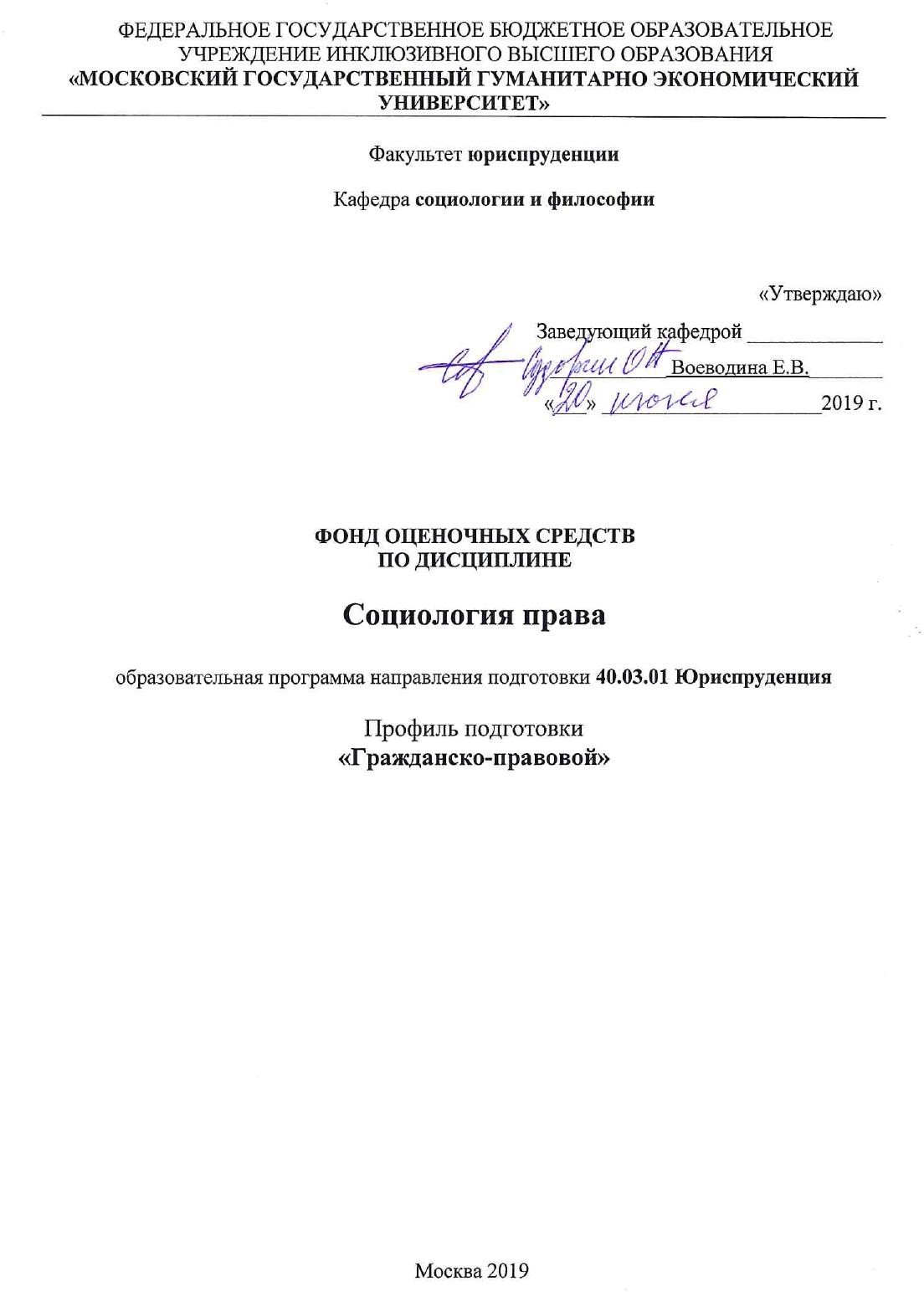 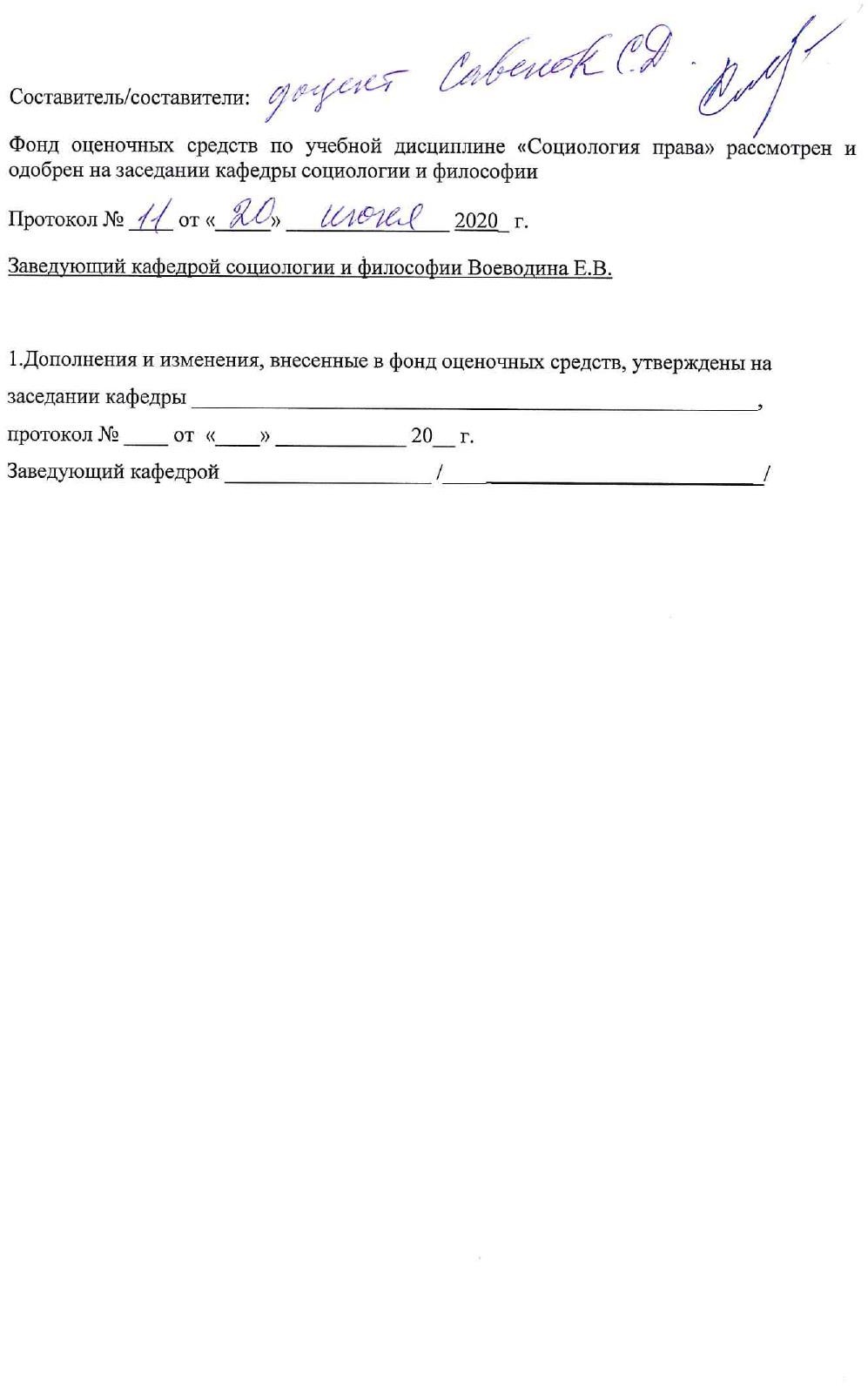 СодержаниеПаспорт фонда оценочных средств………………………………………..Перечень оценочных средств………………………………………………Описание показателей и критериев оценивания компетенций……………Методические материалы, определяющие процедуры оценивания результатов обучения, характеризующих этапы формирования компетенций……….Материалы	для	проведения	текущего	контроля	и	промежуточной аттестации………………………….…………………………………………ПАСПОРТ ФОНДА ОЦЕНОЧНЫХ СРЕДСТВпо дисциплине «Социология права»Оценочные средства составляются в соответствии с рабочей программой дисциплины и представляют собой совокупность контрольно-измерительных материалов (типовые задачи (задания), контрольные работы, тесты и др.), предназначенных для измерения уровня достижения обучающимися установленных результатов обучения.Оценочные средства используются при проведении текущего контроля успеваемости и промежуточной аттестации.Таблица 1 - Перечень компетенций, формируемых в процессе освоения дисциплиныКонечными   результатами   освоения   дисциплины   являются    сформированные когнитивные дескрипторы «знать», «уметь», «владеть», расписанные по отдельным компетенциям.   Формирование   дескрипторов   происходит    в    течение    всего    семестра по этапам в рамках контактной работы, включающей различные виды занятий и самостоятельной   работы,   с   применением   различных   форм    и    методов    обучения (табл. 2).Таблица 2 - Формирование компетенций в процессе изучения дисциплины:1 Лекционные занятия, практические занятия, лабораторные занятия, самостоятельная работа…2 Необходимо указать активные и интерактивные методы обучения (например, интерактивная лекция, работа в малых группах, методы мозгового штурма и т.д.), способствующие развитию у обучающихся навыков командной работы, межличностной коммуникации, принятия решений, лидерских качеств.3 Наименование темы (раздела) берется из рабочей программы дисциплины.4 Оценочное средство должно выбираться с учетом запланированных результатов освоения дисциплины, например:«Знать» – собеседование, коллоквиум, тест…«Уметь», «Владеть» – индивидуальный или групповой проект, кейс-задача, деловая (ролевая) игра, портфолио…ПЕРЕЧЕНЬ ОЦЕНОЧНЫХ СРЕДСТВ5Таблица 35 Указываются оценочные средства, применяемые в ходе реализации рабочей программы данной дисциплины.ОПИСАНИЕ ПОКАЗАТЕЛЕЙ И КРИТЕРИЕВ ОЦЕНИВАНИЯ КОМПЕТЕНЦИЙОценивание результатов обучения по дисциплине «Государственное управление и кадровая политика» осуществляется в соответствии с Положением о текущем контроле успеваемости и промежуточной аттестации обучающихся.Предусмотрены следующие виды контроля: текущий контроль (осуществление контроля всех видов аудиторной и внеаудиторной деятельности обучающегося с целью получения первичной информации о ходе усвоения отдельных элементов содержания дисциплины) и промежуточная аттестация (оценивается уровень и качество подготовки по дисциплине в целом).Показатели и критерии оценивания компетенций, формируемых в процессе освоения данной дисциплины, описаны в табл. 4.Таблица 4.Методические материалы, определяющие процедуры оценивания результатов обученияКоллоквиумом называется форма промежуточного контроля знаний студентов, которая проводится в виде собеседовании преподавателя и студента по самостоятельно подготовленной студентом теме.Целью коллоквиума является формирование у студента навыков анализа теоретических проблем на основе самостоятельного изучения учебной и научной литературы. На коллоквиум выносятся крупные, проблемные, нередко спорные теоретические вопросы. От студента требуется:владение изученным в ходе учебного процесса материалом, относящимся к рас- сматриваемой проблеме;знание разных точек зрения, высказанных в экономической литературе по соот- ветствующей проблеме, умение сопоставлять их между собой;наличие собственного мнения по обсуждаемым вопросам и умение его аргументи-ровать.Коллоквиум — это не только форма контроля, но и метод углубления, закрепления знаний студентов, так как в ходе собеседования преподаватель разъясняет сложные вопросы, возникающие у студента в процессе изучения данного источника. Однако коллоквиум не консультация и не экзамен. Его задача добиться глубокого изучения отобранного материала, пробудить у студента стремление к чтению дополнительной экономической литературы. Консультации предшествуют проведению коллоквиума, а экзамен завершает изучение определенного раздела учебного курса и должен показать умение студента использовать полученные знания в ходе подготовки и сдачи коллоквиума при ответах на экзаменационные вопросы.Подготовка к коллоквиуму начинается с установочной консультации преподавателя, на которой он разъясняет развернутую тематику проблемы, рекомендует литературу для изучения и объясняет процедуру проведения коллоквиума. Как правило, на самостоятельную подготовку к коллоквиуму студенту отводится 2-4 недели. Подготовка включает в себя изучение рекомендованной литературы и (по указанию преподавателя) конспектирование важнейших источников. Коллоквиум проводится в форме индивидуальной беседы преподавателя с каждым студентом или беседы в небольших группах (3-5 человек).Обычно преподаватель задает несколько кратких конкретных вопросов, позволяющих выяснить степень добросовестности работы с литературой, контролирует конспект. Далее более подробно обсуждается какая-либо сторона проблемы, что позволяет оценить уровень понимания.По итогам коллоквиума выставляется дифференцированная оценка, имеющая большой     удельный     вес      в      определении      текущей      успеваемости      студента. Если студент, сдающий коллоквиум в группе студентов, не отвечает на поставленный вопрос, то преподаватель может его адресовать другим студентам, сдающим коллоквиум по данной работе. В этом случае вся группа студентов будет активно и вдумчиво работать в процессе собеседования. Каждый студент должен внимательно следить за ответами своих коллег, стремиться их дополнить.Тест - это система заданий, выполнение которых позволяет проверить уровень владения тем или иным предметом с помощью специально разработанной системы оценки приобретенных знаний. Таким образом, тестирование - это метод такой проверки знаний, умений и навыков, где испытуемый выполняет ряд специальных заданий. Они называются тестовыми заданиями.Тестирование позволяет за сравнительно короткие промежутки времени оценить результативность познавательной деятельности обучающихся, т.е. оценить степень и качество достижения целей обучения.Эссе – небольшая по объему самостоятельная письменная работа на тему, предложенную преподавателем соответствующей дисциплины. Цель эссе состоит в развитии навыков самостоятельного творческого мышления и письменного изложения собственных умозаключений. Эссе должно содержать чёткое изложение сути поставленной проблемы, включать самостоятельно проведенный анализ этой проблемы с использованием концепций и аналитического инструментария соответствующей дисциплины, выводы, обобщающие авторскую позицию по поставленной проблеме (рекомендуемый объём эссе – 10 тысяч знаков). В зависимости от специфики дисциплины формы эссе могут значительно дифференцироваться. В некоторых случаях это может быть анализ собранных студентом конкретных данных по изучаемой проблеме, анализ материалов из средств массовой информации, подробный разбор предложенной преподавателем проблемы с развёрнутыми пояснениями и анализом примеров, иллюстрирующих изучаемую проблему, и т.д. Требования к эссе могут трансформироваться в зависимости от конкретной дисциплины, однако качество работы должно оцениваться по следующим критериям: самостоятельность выполнения, способность аргументировать положения и выводы, обоснованность, четкость, лаконичность, оригинальность постановки проблемы, уровень освоения темы и изложения материала (обоснованность отбора материала, использование первичных источников, способность самостоятельно осмыслять факты, структура и логика изложения).Тематическое портфолио обучающегося. Портфолио представляет собой технологию работы с результатами учебно-познавательной деятельности студентов, использующуюся для демонстрации, анализа и оценки образовательных результатов, развития рефлексии, повышения уровня осознания, понимания и самооценки результатов образовательной деятельности. Портфолио — это коллекция работ за определенный период времени (обычно за семестр или учебный год), которая оценивается либо с точки зрения прогресса обучающегося, либо с точки зрения соответствия учебной программе. Использование портфолио в учебном процессе способствует развитию у студентов навыков работы с различными видами учебной и профессиональной информации, формированию профессиональной рефлексии, а также профессиональных и общекультурных компетенций.Можно выделить несколько функций портфолио в образовательном процессе:диагностическая — позволяет показать те аспекты социо-культурного, психологического и профессионального развития студента, которые необходимо формировать, а также те стороны, которые являются проблемными точками в его обучении;целеполагания — развивает у студента умение ставить перед собой цели и задачи, планировать и выполнять свою деятельность;мотивационная — способствует поддержанию интереса к изучаемому предмету за счет включения разнообразных учебных заданий;информационная — помогает обобщить и систематизировать значительное количество учебно-профессиональной информации по изучаемой теме, создать целостное представление об изучаемом предмете;оценивания — получение обратной связи на основе достигнутого результата, а также характеристика самого процесса достижения студентом этого результатам;контролирующая — позволяет отслеживать этапы и качество овладения студентами учебным материалом.Портфолио способствует организации студентом собственной учебной деятельности, развитию навыков самообучения, оценке перспективы профессионального роста, определению динамики учебно-познавательной деятельности, определению трудностей в усвоении учебного материала по изучаемой дисциплине. Рассмотренные в настоящей статье интерактивные методы обученияКейс-технологии. К кейс-технологиям относятся: метод ситуационного анализа; ситуационные задачи и упражнения; анализ конкретных ситуаций (кейс-стади); метод кейсов; метод инцидента; метод разбора деловой корреспонденции; игровое проектирование; метод ситуационно-ролевых игр.Метод анализа конкретных ситуаций (АКС). Под конкретной ситуацией понимается событие, которое включает в себя противоречие (конфликт) или выступает в противоречии с окружающей средой. Как правило, эти ситуации характеризуются неопределенностью, непредсказуемостью появления и представляют собой нежелательное нарушение или отклонение в социальных, экономических, организационных, педагогических, производственных и технологических процессах. Однако метод АКС может включать и ситуации, в которых присутствует положительный пример или опыт, изучение и заимствование которого приводит к повышению качества производственной и общественной деятельности.Для анализа могут быть предложены следующие типы ситуаций: 1) ситуация — иллюстрация (демонстрирует закономерности, механизмы, следствия); 2) ситуация — проблема (описание реальной проблемной ситуации, решение которой необходимо найти, или сделать вывод о его отсутствии); 3) ситуация — оценка (описание положения, выход из которого уже найден, необходимо критически проанализировать принятое решение); 4) ситуация — упражнение (обращение к специальным источникам информации, литературе, справочникам).Варианты организации занятий с использованием метода АКС:й вариант. В процессе подготовительной работы перед АКС студент должен устранить пробелы в знаниях путем предварительного изучения описания ситуации. Анализ ситуации проводится фронтально с участием преподавателя;й вариант. АКС проводится в аудитории, но дополнительные сведения студенты получают из специально подобранной литературы или кейсов, подготовленных преподавателем. Форма работы обучающихся групповая (микрогруппами по 4—6 человек). Принятие решений осуществляется после общегрупповой дискуссии.й вариант. Каждая микрогруппа работает самостоятельно над различными (но типичными) реальными ситуациями. Анализ конкретной ситуации осуществляется методом мозгового штурма. Справки и дополнительные сведения по ситуациям дает преподаватель. После завершения работы, каждая команда защищает свое решение перед всей группой. Преподаватель делает обобщенный вывод в целом по всем рассмотренным типовым ситуациям.й вариант. Студенты работают с ситуациями, не имеющими однозначно заданных параметров (с недостающими данными в описании проблемы). Они самостоятельно методом обсуждения определяют, какой информации, каких знаний у них недостает для решения проблемы, и восполняют пробелы на основе поиска информации в научных источниках, изучения практического опыта или проведения исследования. Завершающий этап анализа конкретных ситуаций осуществляется на последующем занятии.й вариант. Обучающиеся теоретически готовы к решению ситуации. Им на рассмотрение даются ситуации с множественными переменными, предполагающие неоднозначные многовариантные решения. Все группы работают над одной ситуацией. Анализ конкретных ситуаций, как правило, связан с творческим подходом к разрешению практической ситуации. Задача преподавателя — помочь найти и принять эффективное решение, исходя из сложности анализируемой ситуации и имеющегося времени для ее разрешения.Материалы для проведения текущего контроля и промежуточной аттестацииЗаданияСоставить сообщения (план ответа) по вопросам теоретического курса:Предмет и структура социологии права.Социология права, правовые дисциплины, философия права: сходство и различие.Социология права и другие общественные науки.Методы социологии права.Функции социологии права.Прочитать и дать анализ следующим научным статьям по трем критериям: 1) различия в понимании предмета науки как социологической или как юридической отрасли; 2) различия в толковании частных и общих методов социологии права; 3) различия в установлении меж- предметных связей.Варчук В.В. Социология права – отрасль социологии.Лапаева В.В. Социология права как юридическая дисциплина? 3 Саидов А.Х. Социология права: каков ее научный статус?4 Тадевосян Э.В. К вопросу о социологии права. Тема 2 История социологии праваСоставить сообщения (план ответа) по вопросам теоретического курса:Предыстория социологии права.Роль основоположников социологии А. Кетле, О. Конта, Г. Спенсера в процессе станов- ления социологии права.Классическая социология права.Современная зарубежная социология праваКруглый стол «Преступность в современной России»Вопросы:Криминальная личность как субъект преступления.Субкультура преступного мира.Социальная природа правонарушенийПрофилактика правонарушений как социальная проблемаКонтролируемые компетенции: ОК-1; ПК-2.Оценка компетенций осуществляется в соответствии с таблицей 4.Тематическое портфолиоТема «Социологические аспекты законотворческого процесса»Предполагает разработку презентации. Включает в себя:разработанную презентацию, которая раскрывает содержание темы,подготовленный текст фиксированного сообщения в рамках запланированной тематики;конспекты в рамках той или иной темы курса (модуля).Контролируемые компетенции: ОК-1; ПК-2.Оценка компетенций осуществляется в соответствии с таблицей 4.Вопросы для коллоквиумаРаздел 1. Историко-методологическое введениеПредыстория социологии права (юридической социологии): от античности до современности.Объект	и	предмет	социологии	права	(юридической	социологии). Юридический и социологический позитивизм в теории права.Основоположники социологии А.Кетле, О.Конт, Г.Спенсер и их значение для становления социологии права.Право как социальный институт в трудах Р. Иеринга, Ч.Беккария, Э.Ферри. Г.Тард и психологическое направление в социологии права.Марксистская концепция права.Определение предмета социологии права в трудах российских социологов-юристов в XIX – начале XX века.Юридическая социология Э.Дюркгейма.Е.Эрлих и его концепция «живого права».Социология права М.Вебера.Право в социальной системе Т.Парсонса.Правовая проблематика в работах П.А.Сорокина и Н.С.Тимашева.Американская и европейская школы социологии права в XX столетии.Социология права в России в XX столетии.Раздел 2. Социальный механизм действия праваСоциальная обусловленность права. Понятие правообразующего интереса в социологии права.Социальные функции и социальный механизм действия права.Общество как социальная система. Право в социальной структуре общества.Право как социальный институт. Подходы к определению права в социологии и юриспруденции.Понятие социальной стратификации. Специфика стратификации в сообществах осужденных.Правовое сознание и правовое поведение как направление социологических исследований.Понимание	личности	в	социологии.	Криминальная	личность	как	субъект преступления.Культура как система социальных норм и ценностей общества. Субкультура преступного мира.Общественное мнение и его значение для выработки социально обусловленного решения.Девиантное поведение и аномия. Проблемы девиантного поведения в современной России.Социальный контроль и социальные санкции. Право как инструмент социального контроля.Социология законодательства. Назначение предзаконодательной, законодательной и постзаконодательной социологии.Судебная	социология,	ее	объект	и	предмет	исследования. Деятельность правоохранительных органов как объект социологического изучения.Социология	преступности	как	подотрасль	социологии	права. Уголовное наказание как предмет социологического изучения.Юридическая конфликтология. Специфика юридических конфликтов. Правовые способы разрешения конфликтов.Контролируемые компетенции: ОК-1; ПК-2.Оценка компетенций осуществляется в соответствии с таблицей 4.Темы эссеВклад классиков социологии в науку о праве.Развитие социологии права в трудах Р. Иеринга, М. Вебера и Э. Дюркгейма.Теория	коммуникативного	действия	и	теория	общественной	эволюции	Ю. Хабермаса.Н. Луман и его понимание права.Вклад в разработку основ социологии права американских ученых Р. Мертона, Р. Паунда, Т. Парсонса.Становление и развитие социологии права в РоссииПраво в социальной структуре общества.Право и Политика.Право и мораль..Правовое сознание и правовое поведение.Особенности правовой культуры современного Российского общества.Социология девиаций.Виды и способы социального давления на правовой процесс.Прогнозы развития преступности в России и в мире.Роль права в обеспечении стабильности, согласия и консенсуса в обществе.Основные факторы, влияющие на эффективность российского законодательства в современных условиях.Контролируемые компетенции: ОК-1; ПК-2.Оценка компетенций осуществляется в соответствии с таблицей 4.ТестыРазличие между системой наук о праве и социологией права в том, чтоа) правовые дисциплины изучают нормы права как таковые, а социология права стремится понять как социальные причины, порождающие эти нормы, так и социальные последствия этих нормб) в разнице ракурсов рассмотрения ими права как объектав) в неодинаковой дистанции отизучаемой правовой реальности г) различий не существуетСоциология права дает осмысленное, систематизированное, устоявшееся знание о правовой реальности, основанное на фактах и доказательствах, и это составляет ееа) познавательную функцию б) прикладную функциюв) ориентационную функцию г) управленческую функциюСоциология права позволяет разрабатывать новые подходы к правотворческим технологиям и это составляет ее:а) познавательную функцию б) прикладную функциюв) ориентационную функцию г) управленческую функциюПри каком методе социологического исследования респонденты сами заполняют вопросник, составленный социологами заранее?а) наблюдение;б) анкетирование; в) интервью;г) контент-анализ.При каком методе социологического исследования социолог лично общается с респондентом, сам задает вопросы и фиксирует ответы?а) наблюдение;б) анкетирование; в) интервью;г) контент-анализ.При каком методе социологического исследования социолог целенаправленно исистематизированно воспринимает изучаемый процесс, фиксируя все результаты восприятия? а) наблюдение;б) анкетирование; в) интервью;г) контент-анализ.Каковы характеристики группы экспериментов, выделяемые в юридической социологии в зависимости от содержания экспериментального фактора?а) право является экспериментальным фактором;б) экспериментальный фактор ориентирован на действия преступников; в) экспериментальный фактор отсутствует;г) правовые нормы не выступают в качестве экспериментальной переменной.Как еще называют формализованный анализ документов? а) контент-анализом;б) психоанализом;в) углубленным анализом; г) сложным анализом.Наблюдение, опрос, анализ документов, эксперимент являются:а) социологическими методами эмпирических исследований; б) социологическими методами теоретических исследований; в) статистическими методами;г) методами социально-психологических исследованийСогласно Е. Эрлиху источником «живого права народа» является а) историческое развитиеб) обществов) законодатель г) природаКарл Ллевеллин (1883-1962), Джером Фрэнк (1889-1957) – представителиа) Прагматической социологии права б) Реалистической социологии права в)  Эмпирической социологии праваг) Институциональной социологии праваДеление права на позитивное и интуитивное принадлежит: а) Л. И. Петражицкому;б)   П. А. Сорокину; в) С. А. Муромцеву; г) Н. М. Коркунову.Историко-сравнительный метод применительно к юриспруденции изучил:а) Н. М. Коркунов;б) М. М. Ковалевский; в) С. К. Гогель;г) С. А. Муромцев.Основатель социологического подхода к анализу уголовно-правовой проблематики в России: а) Е. Н. Тарновский;б) М. В. Духовский; в)   Н. М. Коркунов; г)   И. Я. Фойницкий.В понимании французского мыслителя Ж. Гурвича, право может обойтись без д) судейе) народаж) государстваз) карательного аппаратаСоциологический подход в праве означал отказ от доминирующего в XI веке а) правового негативизмаб) юридического позитивизма в) религиозного праваг) «дикого» праваКонтролируемые компетенции: ОК-1; ПК-2.Оценка компетенций осуществляется в соответствии с таблицей 4.Вопросы к зачету.1. Предыстория социологии права (юридической социологии): от античности до современности.Объект и предмет социологии права (юридической социологии).Юридический и социологический позитивизм в теории права.Основоположники социологии А.Кетле, О.Конт, Г.Спенсер и их значение для становления социологии права.Право как социальный институт в трудах Р. Иеринга, Ч.Беккария, Э.Ферри.Г.Тард и психологическое направление в социологии права.Марксистская концепция права.Определение предмета социологии права в трудах российских социологов-юристов в XIX – начале XX века.Юридическая социология Э.Дюркгейма.Е.Эрлих и его концепция «живого права».Социология права М.Вебера.Право в социальной системе Т.Парсонса.Правовая проблематика в работах П.А.Сорокина и Н.С.Тимашева.Американская и европейская школы социологии права в XX столетии.Социология права в России в XX столетии.Социальная обусловленность права. Понятие правообразующего интереса в социологии права.Социальные функции и социальный механизм действия права.Общество как социальная система. Право в социальной структуре общества.Право как социальный институт. Подходы к определению права в социологии и юриспруденции.Понятие социальной стратификации. Специфика стратификации в сообществах осужденных.Правовое сознание и правовое поведение как направление социологических исследований.Понимание личности в социологии. Криминальная личность как субъект преступления.Культура как система социальных норм и ценностей общества. Субкультура преступного мира.Общественное мнение и его значение для выработки социально обусловленного решения.Девиантное поведение и аномия. Проблемы девиантного поведения в современной России.Социальный контроль и социальные санкции. Право как инструмент социального контроля.Социология законодательства. Назначение предзаконодательной, законодательной и постзаконодательной социологии.Судебная социология, ее объект и предмет исследования.Деятельность правоохранительных органов как объект социологического изучения.Социология преступности как подотрасль социологии права.Уголовное наказание как предмет социологического изучения.Юридическая конфликтология. Специфика юридических конфликтов. Правовые способы разрешения конфликтов.Социологические методы исследования и специфика их применения в социологии права.Количественные методы исследования (социологический опрос, наблюдение, анализ документов и др.).Выборочный метод (выборка) в социологическом исследовании. Шкалы измерения.Код КомпетенцииНаименование результата обученияОК-1Способностью использовать основы философских знаний для формирования мировоззренческой позицииПК-2Способностью осуществлять профессиональную деятельность на основе развитого правосознания, правового мышления и правовой культурыКод компетенцииУровень освоения компетенцийИндикаторы	достижения компетенцийВид учебных занятий1, работы, формы и методы обучения, способствующиеформированию и развитию компетенций2Контролируемые разделы и темы дисциплины3Оценочные средства, используемые для оценки уровнясформированности компетенции4ОК-1ЗнаетОК-1Недостаточныйуровеньосновные категории, историю становления и развития, современные	теории, закономерности и методы социологии права;особенности и отличительные признаки социологического понимания права;современные научные представления о социальной эффективности законодательства, об общественном мнении и его связи с правотворческим процессом.Виды занятий: лекция, практическое занятие, самостоятельная работа. Формы и методы: лекция- визуализация, семинар-дискуссия, тестирование.Раздел 1. Историко- методологическое введениеРаздел 2. Социальный механизм действия права Раздел 3. Методология и методика социологическихисследований праваКоллоквиум, круглый стол,тематическое портфолио, кейс-задача тестированиеОК-1Базовыйуровеньосновные категории, историю становления и развития, современные	теории, закономерности и методы социологии права;особенности и отличительные признаки социологического понимания права;современные научные представления о социальной эффективности законодательства, об общественном мнении и его связи с правотворческим процессом.Виды занятий: лекция, практическое занятие, самостоятельная работа. Формы и методы: лекция- визуализация, семинар-дискуссия, тестирование.Раздел 1. Историко- методологическое введениеРаздел 2. Социальный механизм действия права Раздел 3. Методология и методика социологическихисследований праваКоллоквиум, круглый стол,тематическое портфолио, кейс-задача тестированиеОК-1Среднийуровеньосновные категории, историю становления и развития, современные	теории, закономерности и методы социологии права;особенности и отличительные признаки социологического понимания права;современные научные представления о социальной эффективности законодательства, об общественном мнении и его связи с правотворческим процессом.Виды занятий: лекция, практическое занятие, самостоятельная работа. Формы и методы: лекция- визуализация, семинар-дискуссия, тестирование.Раздел 1. Историко- методологическое введениеРаздел 2. Социальный механизм действия права Раздел 3. Методология и методика социологическихисследований праваКоллоквиум, круглый стол,тематическое портфолио, кейс-задача тестированиеОК-1Высокий уровеньосновные категории, историю становления и развития, современные	теории, закономерности и методы социологии права;особенности и отличительные признаки социологического понимания права;современные научные представления о социальной эффективности законодательства, об общественном мнении и его связи с правотворческим процессом.Виды занятий: лекция, практическое занятие, самостоятельная работа. Формы и методы: лекция- визуализация, семинар-дискуссия, тестирование.Раздел 1. Историко- методологическое введениеРаздел 2. Социальный механизм действия права Раздел 3. Методология и методика социологическихисследований праваКоллоквиум, круглый стол,тематическое портфолио, кейс-задача тестированиеОК-1УмеетНедостаточныйуровеньвыбирать необходимые методы для исследования и интерпретации социально- правовых проблем анализировать и интерпретировать правовые и поведенческие феномены с точки зрения социологического понимания права;Виды занятий: лекция, практическое	занятие, самостоятельная работа.Формы и методы: лекция- визуализация,	семинар- дискуссия, тестирование.Коллоквиум, круглый стол,тематическое портфолио, кейс-задача тестированиеБазовый уровеньвыбирать необходимые методы для исследования и интерпретации социально- правовых проблем анализировать и интерпретировать правовые и поведенческие феномены с точки зрения социологического понимания права;Виды занятий: лекция, практическое	занятие, самостоятельная работа.Формы и методы: лекция- визуализация,	семинар- дискуссия, тестирование.Коллоквиум, круглый стол,тематическое портфолио, кейс-задача тестированиеСредний уровеньвыбирать необходимые методы для исследования и интерпретации социально- правовых проблем анализировать и интерпретировать правовые и поведенческие феномены с точки зрения социологического понимания права;Виды занятий: лекция, практическое	занятие, самостоятельная работа.Формы и методы: лекция- визуализация,	семинар- дискуссия, тестирование.Коллоквиум, круглый стол,тематическое портфолио, кейс-задача тестированиеВысокий уровеньвыбирать необходимые методы для исследования и интерпретации социально- правовых проблем анализировать и интерпретировать правовые и поведенческие феномены с точки зрения социологического понимания права;Виды занятий: лекция, практическое	занятие, самостоятельная работа.Формы и методы: лекция- визуализация,	семинар- дискуссия, тестирование.Коллоквиум, круглый стол,тематическое портфолио, кейс-задача тестированиеВладеетНедостаточныйуровеньнавыками анализа социальной действительности в аспекте аксиологии праваВиды занятий: лекция, практическое	занятие, самостоятельная работа.Формы и методы: лекция- визуализация,	семинар- дискуссия, тестирование.Раздел 1. Историко- методологическое введениеРаздел 2. Социальный механизм действия права Раздел 3. Методология и методика социологическихисследований праваКоллоквиум, круглый стол,тематическое портфолио, кейс-задача тестированиеБазовый уровеньнавыками анализа социальной действительности в аспекте аксиологии праваВиды занятий: лекция, практическое	занятие, самостоятельная работа.Формы и методы: лекция- визуализация,	семинар- дискуссия, тестирование.Раздел 1. Историко- методологическое введениеРаздел 2. Социальный механизм действия права Раздел 3. Методология и методика социологическихисследований праваКоллоквиум, круглый стол,тематическое портфолио, кейс-задача тестированиеСредний уровеньнавыками анализа социальной действительности в аспекте аксиологии праваВиды занятий: лекция, практическое	занятие, самостоятельная работа.Формы и методы: лекция- визуализация,	семинар- дискуссия, тестирование.Раздел 1. Историко- методологическое введениеРаздел 2. Социальный механизм действия права Раздел 3. Методология и методика социологическихисследований праваКоллоквиум, круглый стол,тематическое портфолио, кейс-задача тестированиеВысокий уровеньнавыками анализа социальной действительности в аспекте аксиологии праваВиды занятий: лекция, практическое	занятие, самостоятельная работа.Формы и методы: лекция- визуализация,	семинар- дискуссия, тестирование.Раздел 1. Историко- методологическое введениеРаздел 2. Социальный механизм действия права Раздел 3. Методология и методика социологическихисследований праваКоллоквиум, круглый стол,тематическое портфолио, кейс-задача тестированиеПК-2ЗнаетПК-2Недостаточныйуровеньособенности и отличительные признаки социологического понимания права;современные научные представления о социальной эффективности законодательства, об общественном мнении и его связи с правотворческимВиды занятий: лекция, практическое	занятие, самостоятельная работа.Формы и методы: лекция- визуализация,	семинар- дискуссия, тестирование.Раздел 1. Историко- методологическое введениеРаздел 2. Социальный механизм действия права Раздел 3. Методология и методика социологическихисследований праваКоллоквиум, круглый стол,тематическое портфолио, кейс-задача тестированиеПК-2Базовыйуровеньособенности и отличительные признаки социологического понимания права;современные научные представления о социальной эффективности законодательства, об общественном мнении и его связи с правотворческимВиды занятий: лекция, практическое	занятие, самостоятельная работа.Формы и методы: лекция- визуализация,	семинар- дискуссия, тестирование.Раздел 1. Историко- методологическое введениеРаздел 2. Социальный механизм действия права Раздел 3. Методология и методика социологическихисследований праваКоллоквиум, круглый стол,тематическое портфолио, кейс-задача тестированиеПК-2Среднийуровеньособенности и отличительные признаки социологического понимания права;современные научные представления о социальной эффективности законодательства, об общественном мнении и его связи с правотворческимВиды занятий: лекция, практическое	занятие, самостоятельная работа.Формы и методы: лекция- визуализация,	семинар- дискуссия, тестирование.Раздел 1. Историко- методологическое введениеРаздел 2. Социальный механизм действия права Раздел 3. Методология и методика социологическихисследований праваКоллоквиум, круглый стол,тематическое портфолио, кейс-задача тестированиеПК-2Высокий уровеньособенности и отличительные признаки социологического понимания права;современные научные представления о социальной эффективности законодательства, об общественном мнении и его связи с правотворческимВиды занятий: лекция, практическое	занятие, самостоятельная работа.Формы и методы: лекция- визуализация,	семинар- дискуссия, тестирование.Раздел 1. Историко- методологическое введениеРаздел 2. Социальный механизм действия права Раздел 3. Методология и методика социологическихисследований праваКоллоквиум, круглый стол,тематическое портфолио, кейс-задача тестированиепроцессом;– социальные факторы распространения преступностиУмеетНедостаточныйуровеньвыбирать необходимые методы для исследования и интерпретации социально- правовых проблем анализировать и интерпретировать правовые и поведенческие феномены с точки зрения социологического понимания права;Виды занятий: лекция, практическое	занятие, самостоятельная работа.Формы и методы: лекция- визуализация,	семинар- дискуссия, тестирование.Раздел 1. Историко- методологическое введениеРаздел 2. Социальный механизм действия права Раздел 3. Методология и методика социологическихисследований праваКоллоквиум, круглый стол,тематическое портфолио, кейс-задача тестированиеБазовый уровеньвыбирать необходимые методы для исследования и интерпретации социально- правовых проблем анализировать и интерпретировать правовые и поведенческие феномены с точки зрения социологического понимания права;Виды занятий: лекция, практическое	занятие, самостоятельная работа.Формы и методы: лекция- визуализация,	семинар- дискуссия, тестирование.Раздел 1. Историко- методологическое введениеРаздел 2. Социальный механизм действия права Раздел 3. Методология и методика социологическихисследований праваКоллоквиум, круглый стол,тематическое портфолио, кейс-задача тестированиеСредний уровеньвыбирать необходимые методы для исследования и интерпретации социально- правовых проблем анализировать и интерпретировать правовые и поведенческие феномены с точки зрения социологического понимания права;Виды занятий: лекция, практическое	занятие, самостоятельная работа.Формы и методы: лекция- визуализация,	семинар- дискуссия, тестирование.Раздел 1. Историко- методологическое введениеРаздел 2. Социальный механизм действия права Раздел 3. Методология и методика социологическихисследований праваКоллоквиум, круглый стол,тематическое портфолио, кейс-задача тестированиеВысокий уровеньвыбирать необходимые методы для исследования и интерпретации социально- правовых проблем анализировать и интерпретировать правовые и поведенческие феномены с точки зрения социологического понимания права;Виды занятий: лекция, практическое	занятие, самостоятельная работа.Формы и методы: лекция- визуализация,	семинар- дискуссия, тестирование.Раздел 1. Историко- методологическое введениеРаздел 2. Социальный механизм действия права Раздел 3. Методология и методика социологическихисследований праваКоллоквиум, круглый стол,тематическое портфолио, кейс-задача тестированиеВладеетНедостаточныйуровеньнавыками анализа социальной действительности в аспекте аксиологии праваспецификой социологического подхода к анализу преступления;навыками анализа социальной обусловленностисовременного	российского правотворческого процесса;Виды занятий: практическое занятие,	самостоятельная работа.Формы и методы: лекция- визуализация,	семинар- дискуссия, тестирование.Раздел 1. Историко- методологическое введениеРаздел 2. Социальный механизм действия права Раздел 3. Методология и методика социологическихисследований праваКоллоквиум, круглый стол,тематическое портфолио, кейс-задача тестированиеБазовый уровеньнавыками анализа социальной действительности в аспекте аксиологии праваспецификой социологического подхода к анализу преступления;навыками анализа социальной обусловленностисовременного	российского правотворческого процесса;Виды занятий: практическое занятие,	самостоятельная работа.Формы и методы: лекция- визуализация,	семинар- дискуссия, тестирование.Раздел 1. Историко- методологическое введениеРаздел 2. Социальный механизм действия права Раздел 3. Методология и методика социологическихисследований праваКоллоквиум, круглый стол,тематическое портфолио, кейс-задача тестированиеСредний уровеньнавыками анализа социальной действительности в аспекте аксиологии праваспецификой социологического подхода к анализу преступления;навыками анализа социальной обусловленностисовременного	российского правотворческого процесса;Виды занятий: практическое занятие,	самостоятельная работа.Формы и методы: лекция- визуализация,	семинар- дискуссия, тестирование.Раздел 1. Историко- методологическое введениеРаздел 2. Социальный механизм действия права Раздел 3. Методология и методика социологическихисследований праваКоллоквиум, круглый стол,тематическое портфолио, кейс-задача тестированиеВысокий уровеньнавыками анализа социальной действительности в аспекте аксиологии праваспецификой социологического подхода к анализу преступления;навыками анализа социальной обусловленностисовременного	российского правотворческого процесса;Виды занятий: практическое занятие,	самостоятельная работа.Формы и методы: лекция- визуализация,	семинар- дискуссия, тестирование.Раздел 1. Историко- методологическое введениеРаздел 2. Социальный механизм действия права Раздел 3. Методология и методика социологическихисследований праваКоллоквиум, круглый стол,тематическое портфолио, кейс-задача тестирование№Наименованиеоценочного средстваХарактеристика оценочного средстваПредставление оценочного средства в ФОС1КоловкиумСредство контроля усвоения учебного материала темы, раздела или разделов дисциплины, организованное как учебное занятие в виде собеседования преподавателя с обучающимися.Вопросы по темам дисциплины и темы сообщений2Тематическое портфолиоВключает в себя материалы, которые отражают цели, процесс и результат решения какой-либо конкретной проблемы. В него входят работы студентов в рамках той или иной темы курса (модуля).Методические рекомендации и темы3Круглый стол (дискуссия, полемика,диспут, дебаты)Оценочные средства, позволяющие включить обучающихся в процесс обсуждения спорного вопроса, проблемы и оценить их умение аргументировать собственную точку зрения.Перечень дискуссионных тем для проведения круглого стола (дискуссии, полемики, диспута, дебатов)4ТестСредство, позволяющее оценить уровень знаний обучающегося путем выбора им одного из нескольких вариантов ответов на поставленный вопрос. Возможно использование тестовых вопросов, предусматривающихввод обучающимся короткого и однозначного ответа на поставленный вопрос.Тестовые задания5.Кейс-задачаПроблемное задание, в котором обучающемуся предлагаютосмыслить реальную профессионально-ориентированную ситуацию, необходимую для решения данной проблемы.Задания для решения кейс-задачиКод компетенцииОК-1Уровень	освоениякомпетенцииИндикаторы достижения компетенцииКритерии оценивания результатов обученияКод компетенцииОК-1ЗнаетКод компетенцииОК-1Недостаточный уровень Оценка«незачтено»,«неудовлетворительно»основные	категории,	историю становления и развития, современные теории, закономерности и методы социологии права;особенности и отличительные признаки социологического понимания права;современные научные представления о социальной эффективности законодательства, об общественном мнении и его связи с правотворческим процессом.Обучающийся обнаруживает пробелы в знаниях основного учебного материала, незнание значительной части принципиально важных элементов дисциплины, выражает непонимание заданного вопроса, допускает грубые ошибки в выполнении заданий, не знаком с рекомендованной литературой, не исправил допущенные ошибки, не ответил на вопрос без помощи преподавателя.Код компетенцииОК-1Базовый уровень Оценка,	«зачтено»,«удовлетворительно»основные	категории,	историю становления и развития, современные теории, закономерности и методы социологии права;особенности и отличительные признаки социологического понимания права;современные научные представления о социальной эффективности законодательства, об общественном мнении и его связи с правотворческим процессом.Обучающийся показывает знания основного учебного материала в минимальном объеме, необходимом для дальнейшего изучения дисциплины;справляется с выполнением заданий, предусмотренных программой; знаком с основной литературой, рекомендо- ванной программой; допускает существенные погрешности в ответах на вопросы и при выполнениизаданий, но обладает необходимыми знаниями для их устранения под руководством преподавателя.Код компетенцииОК-1Средний уровень Оценка	«зачтено»,«хорошо»основные	категории,	историю становления и развития, современные теории, закономерности и методы социологии права;особенности и отличительные признаки социологического понимания права;современные научные представления о социальной эффективности законодательства, об общественном мнении и его связи с правотворческим процессом.Обучающийся показывает понимание типовых,стандартных задач, имеет достаточный уровень знаний в пределах основного учебного материала, без существенных ошибок выполняет предусмотренные в программе задания; усвоил основную и дополнительную Рекомендованную литературу; допускает не существенные погрешности в ответах на вопросы, при выполнении заданий, самостоятельно устраняет ихКод компетенцииОК-1Высокий уровень Оценка	«зачтено»,«отлично»основные	категории,	историю становления и развития, современные теории, закономерности и методы социологии права;особенности и отличительные признаки социологического понимания права;современные научные представления о социальной эффективности законодательства, об общественном мнении и его связи с правотворческим процессом.Обучающийся показывает всестороннее, систематическое и глубокое знание учебного материала, самостоятельно выполняет задания, предусмотренные программой; усвоил основную и дополнительную литературу;объясняет основные понятия дисциплины и их значение для последующей профессиональной деятельности;проявляет творческие способности, грамотно использует учебный материал и терминологию в выполнениизаданий.УмеетНедостаточный уровеньвыбирать необходимые методы для исследования и интерпретации социально- правовых проблеманализировать и интерпретировать правовые и поведенческие феномены с точки зрения социологического понимания права;Обучающийся обнаруживает пробелы в умениях использовать знания основного учебного материала для решения проблемных ситуаций, не умеет структурировать проблему и выражает непонимание заданного вопроса, допускает грубые ошибки в выполнении заданий.Базовый уровеньвыбирать необходимые методы для исследования и интерпретации социально- правовых проблеманализировать и интерпретировать правовые и поведенческие феномены с точки зрения социологического понимания права;Обучающийся демонстрирует в минимальном объеме умения использования знаний основного учебногоматериала для решения проблемных ситуаций,допускает ошибки в структурировании проблемы и выполнении заданий.Средний уровеньвыбирать необходимые методы для исследования и интерпретации социально- правовых проблеманализировать и интерпретировать правовые и поведенческие феномены с точки зрения социологического понимания права;Обучающийся умеет без существенных ошибок выполнять предусмотренные в программе задания; допускает не существенные погрешности вструктурировании проблемы и в оценке проблемных ситуаций при выполнении заданий и самостоятельно устраняет их.Высокий уровеньвыбирать необходимые методы для исследования и интерпретации социально- правовых проблеманализировать и интерпретировать правовые и поведенческие феномены с точки зрения социологического понимания права;Обучающийся показывает всесторонние,систематические и глубокие умения выполнять задания, предусмотренные программой; проявляет творческие способности, грамотно использует учебный материал и терминологию в выполнении заданий, умеет структурировать проблему, анализировать и предлагать варианты ее решения.ВладеетНедостаточный уровеньнавыками анализа социальнойдействительности в аспекте аксиологииОбучающийся не владеет навыками аналитическойдеятельности, допускает грубые ошибки в выполнении заданий, определении целей, способов и методовправапрофессиональной деятельности и стратегий разрешения конкретных ситуаций..Базовый уровеньправаОбучающийся слабо владеет навыками аналитическойдеятельности, допускает ошибки в выполнении заданий, определении целей, способов и методов профессиональной деятельности и стратегий разрешения конкретных ситуаций.Средний уровеньправаОбучающийся владеет навыками аналитическойдеятельности, допускает незначительные ошибки в выполнении заданий, определении целей, способов и методов профессиональной деятельности и стратегий разрешения конкретных ситуаций.Высокий уровеньправаОбучающийся владеет навыками аналитическойдеятельности, своевременно и качественно выполняет задания, владеет навыками определения целей, способов и методов профессиональной деятельности и стратегий разрешения конкретных ситуаций.Код компетенцииПК-2Уровень	освоениякомпетенцииИндикаторы достижения компетенцииКритерии оценивания результатов обученияКод компетенцииПК-2ЗнаетКод компетенцииПК-2Недостаточный уровень Оценка«незачтено»,«неудовлетворительно»особенности и отличительные признаки социологического понимания права;современные научные представления о социальной эффективности законодательства, об общественном мнении и его связи с правотворческим процессом;социальные факторы распространения преступностиОбучающийся обнаруживает пробелы в знаниях основного учебного материала, незнание значительной части принципиально важных элементов дисциплины, выражает непонимание заданного вопроса, допускает грубые ошибки в выполнении заданий, не знаком с рекомендованной литературой, не исправил допущенные ошибки, не ответил на вопрос без помощи преподавателя.Код компетенцииПК-2Базовый уровень Оценка,	«зачтено»,«удовлетворительно»особенности и отличительные признаки социологического понимания права;современные научные представления о социальной эффективности законодательства, об общественном мнении и его связи с правотворческим процессом;социальные факторы распространения преступностиОтвет неполный, обучающийся показывает знания основного учебного материала в минимальном объеме, необходимом для дальнейшего изучения дисциплины; справляется с выполнением заданий, предусмотренных программой; знаком с основной литературой, рекомендо- ванной программой; допускает существенные погрешности в ответах на вопросы и при выполнениизаданий, но обладает необходимыми знаниями для их устранения под руководством преподавателя.Код компетенцииПК-2Средний уровень Оценка	«зачтено»,«хорошо»особенности и отличительные признаки социологического понимания права;современные научные представления о социальной эффективности законодательства, об общественном мнении и его связи с правотворческим процессом;социальные факторы распространения преступностиОбучающийся показывает понимание типовых,стандартных задач, имеет достаточный уровень знаний в пределах основного учебного материала, без существенных ошибок выполняет предусмотренные в программе задания; усвоил основную и дополнительную Рекомендованную литературу; допускает не существенные погрешности в ответах на вопросы, при выполнении заданий, самостоятельно устраняет ихКод компетенцииПК-2Высокий уровень Оценка	«зачтено»,«отлично»особенности и отличительные признаки социологического понимания права;современные научные представления о социальной эффективности законодательства, об общественном мнении и его связи с правотворческим процессом;социальные факторы распространения преступностиОбучающийся показывает всестороннее, систематическое и глубокое знание учебного материала, самостоятельно выполняет задания, предусмотренные программой; усвоил основную и дополнительную литературу;объясняет основные понятия дисциплины и их значение для последующей профессиональной деятельности;проявляет творческие способности, грамотно использует учебный материал и терминологию в выполнениизаданий.УмеетНедостаточный уровеньвыбирать необходимые методы для исследования и интерпретации социально- правовых проблеманализировать и интерпретировать правовые и поведенческие феномены с точки зрения социологического понимания права;Обучающийся обнаруживает пробелы в умениях использовать знания основного учебного материала для решения проблемных ситуаций, не умеет структурировать проблему и выражает непонимание заданного вопроса, допускает грубые ошибки в выполнении заданий.Базовый уровеньвыбирать необходимые методы для исследования и интерпретации социально- правовых проблеманализировать и интерпретировать правовые и поведенческие феномены с точки зрения социологического понимания права;Обучающийся демонстрирует в минимальном объеме умения использования знаний основного учебногоматериала для решения проблемных ситуаций,допускает ошибки в структурировании проблемы и выполнении заданий.Средний уровеньвыбирать необходимые методы для исследования и интерпретации социально- правовых проблеманализировать и интерпретировать правовые и поведенческие феномены с точки зрения социологического понимания права;Обучающийся умеет без существенных ошибок выполнять предусмотренные в программе задания; допускает не существенные погрешности вструктурировании проблемы и в оценке проблемных ситуаций при выполнении заданий и самостоятельно устраняет их.Высокий уровеньвыбирать необходимые методы для исследования и интерпретации социально- правовых проблеманализировать и интерпретировать правовые и поведенческие феномены с точки зрения социологического понимания права;Обучающийся показывает всесторонние,систематические и глубокие умения выполнять задания, предусмотренные программой; проявляет творческие способности, грамотно использует учебный материал и терминологию в выполнении заданий, умеет структурировать проблему, анализировать и предлагать варианты ее решения.ВладеетНедостаточный уровеньнавыками анализа социальнойдействительности в аспекте аксиологии праваОбучающийся не владеет навыками аналитическойдеятельности, допускает грубые ошибки в выполнениизаданий, определении целей, способов и методов профессиональной деятельности и стратегий разрешенияспецификой социологического подхода к анализу преступления;навыками анализа социальной обусловленностисовременного	российского правотворческого процесса;конкретных ситуаций..Базовый уровеньспецификой социологического подхода к анализу преступления;навыками анализа социальной обусловленностисовременного	российского правотворческого процесса;Обучающийся слабо владеет навыками аналитическойдеятельности, допускает ошибки в выполнении заданий, определении целей, способов и методов профессиональной деятельности и стратегий разрешения конкретных ситуаций.Средний уровеньспецификой социологического подхода к анализу преступления;навыками анализа социальной обусловленностисовременного	российского правотворческого процесса;Обучающийся владеет навыками аналитическойдеятельности, допускает незначительные ошибки в выполнении заданий, определении целей, способов и методов профессиональной деятельности и стратегий разрешения конкретных ситуаций.Высокий уровеньспецификой социологического подхода к анализу преступления;навыками анализа социальной обусловленностисовременного	российского правотворческого процесса;Обучающийся владеет навыками аналитическойдеятельности, своевременно и качественно выполняет задания, владеет навыками определения целей, способов и методов профессиональной деятельности и стратегий разрешения конкретных ситуаций.Тематическое портфолиоВключает в себя разработанную презентацию, которая раскрывает содержание темы, подготовленный текстфиксированного сообщения в рамках запланированной тематики и конспекты в рамкахтой или иной темы курса (модуля).Дает возможность глубокой и детальной проработки отдельной темы.Дискретность предоставляемой информации, ее выпадение из общего контекста курса. Чем более конкретной теме посвящено портфолио, тембольше происходит его трансформация в кейс.